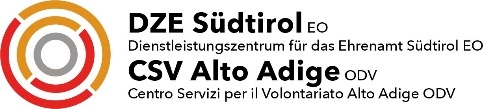 La nuova redazione dei bilanciCome già annunciato attraverso una recente comunicazione da parte del Centro Servizi Volontariato Alto Adige entra in vigore, a partire dal 1° gennaio 2021, la nuova redazione dei bilanci per il Terzo Settore, approvata con relativo decreto del Ministero del Lavoro e delle Politiche Sociali, il 2 marzo 2020. Pertanto è arrivato il momento per approfondire bene e dettagliatamente il contenuto delle disposizioni citate insieme ad esperti con ricca esperienza in campo. Il CSV Alto Adige ha elaborato sotto questo punto di vista un primo pacchetto concreto di formazione pratica, rivolto a tutte le strutture organizzative del Terzo Settore e non solo. Il ciclo degli eventi è programmato per il periodo fine agosto 2020 fino ad ottobre 2020.Tutti gli interessati sono ora cordialmente invitati alla partecipazione al corso, o a moduli scelti, compilando il seguente modulo. Siamo felici se ci potete dare un gentile riscontro entro e non oltre il 31.07.2020. Registrazione al corso „Nuova redazione dei bilanci”Dati dell’associazioneDati del partecipante al corsoTipologia di associazioneIndicare se si desidera partecipare a tutti o solo a determinati moduli.All’indirizzo https://dze-csv.it/it/contabilita-ordinaria-domande-di-contributo-2020/ è inoltre possibile richiedere consulenze individuali garantite dagli esperti del CSV Alto Adige, senza lunghe attese.Programma del ciclo di eventi con esperti in ambito bilanci/gestione del bilancio/contabilità per organizzazioni del Terzo settore:*) sede ancora da definirePrivacy - Informativa ai sensi dell’art. 13 del Reg. UE 2016/679Il titolare del trattamento dei dati CSV Alto Adige ODV con sede a 39100 Bolzano, piazza Silvius Magnago 1, informa che i dati conferiti con la compilazione del presente modulo saranno oggetto di trattamento cartaceo ed informatizzato. I Suoi dati saranno utilizzati esclusivamente per esigenze contrattuali e per adempimenti e/o obblighi di legge da essi derivanti e non saranno diffusi. Il conferimento degli stessi è obbligatorio per tutto quanto è richiesto dagli obblighi contrattuali e pertanto l’eventuale rifiuto a fornirli, in tutto o in parte, potrà determinare l’impossibilità dello scrivente a dar corso ai rapporti contrattuali medesimi.Per la visione dell’informativa completa si rimanda a https://www.garanteprivacy.it/ nonché alla privacy policy sul nostro sito www.dze-csv.it.NomeIndirizzo sedecodice fiscale/p. IVATel.E-mailNome e cognomeCodice fiscaleData di nascitaRuolo all’interno dell’enteTel.E-mail 	Organizzazione di volontariato (iscritta al registro prov. delle ODV)  	Associazione di promozione sociale (iscritta al registro prov. delle APS)   	Altro (associazione culturale, comitato, fondazione)Modulo 1: Basi della rendicontazione nel terzo settoreModulo 2: La rendicontazione per cassa (per ETS con ricavi fino a 220.000 €)Modulo 3: La rendicontazione per competenza (per ETS con ricavi superiori ai 220.000 €) e il bilancio socialeModulo 4: La rendicontazione per le Associazioni sportive dilettantisticheModulo 5: Esercizio in aula e test finaleDescrizione moduloTargetContenutiDurataGiorno e luogo*Modulo 1: Basi della rendicontazione nel terzo settoreTutte le associazioni indipendentemente da volume ricavi, forma (ETS o non) o indirizzo (cultura, sport, sociale …)Entrata in vigore delle nuove regole di rendicontazioneTipi di entrate (contributi associativi, erogazioni liberali, convenzioni, sponsorizzazioni, corrispettivi specifici, contributi pubblici, entrate patrimoniali, entrate commerciali …)Entrate commerciali vs. istituzionali vs decommercializzateObblighi pubblicistici (deposito rendiconti, pubblicazione contributi pubblici, 5x1000, emolumenti ad organi sociali …)Le agevolazioni fiscali (detrazione erogazioni, regimi fiscali forfettari, esenzione bollo …)Gli equilibri da rispettare (n. dipendenti vs. soci, prevalenza volontariato su attività retribuita, prevalenza ricavi istituzionali su commerciali …)Checklist per organi di controllo3 ore (16.00-19.00)31/8/2020, Bolzano* Modulo 2: La rendicontazione per cassa (per ETS con ricavi fino a 220.000 €)Piccole associazioni con ricavi fino a 220.000 €Nuovo schema di rendicontazioneEccezioni al criterio di cassa (cespiti, costo del personale, plusvalenze …)Esempio pratico dall’estratto conto bancario al rendiconto3 ore (16.00-19.00)4/9/2020, Bolzano* Modulo 3: La rendicontazione per competenza (per ETS con ricavi superiori ai 220.000 €) e il bilancio socialeAssociazioni con ricavi oltre i 220.000 €Nuovo schema di rendicontazionePassaggio da criterio di cassa a competenzaStesura della relazione di missioneObbligo e opportunità del bilancio socialeEsempio pratico dall´estratto conto bancario al rendiconto3 ore (16.00-19.00)28/9/2020, Bolzano*Modulo 4: La rendicontazione per le Associazioni sportive dilettantisticheAssociazioni sportive dilettantistiche Il regime forfettario ex legge 398/91Schema di rendicontazione3 ore (16.00-19.00)5/10/2020, Bolzano* Modulo 5: Esercizio in aula e test finaleTutte le associazioni (vedi modulo 1)Con l´assistenza dei nostri esperti elaboreremo attraverso un gioco di ruolo un rendiconto nelle sue varie forme con tutta la documentazione a supporto (relazioni di organo direttivo e controllo, ricevute, note spese per rimborsi, contratti di sponsorizzazione, verbale assemblea, elenchi contributi, rendiconto raccolta fondi, rendiconto 5x1.000 …). I partecipanti verranno suddivisi in 3 gruppi (rendiconto per cassa, competenza, ex legge 398/91) e ognuno dovrà produrre la documentazione sulla base di un estratto conto bancario, presentando il tutto in un’assemblea soci finale. Al superamento di un test finale, verrà rilasciato ai partecipanti un attestato.3 ore (16.00-19.00)26/10/2020, Bolzano*